CORRECTION POUR COMPRENDRE LES MATHS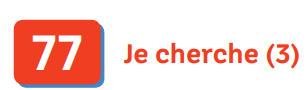 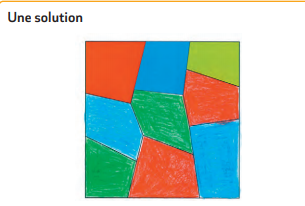 Demander à l’enfant  de ré expliquer la consigne puis d’expliquer sa démarche avant de commencer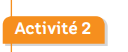 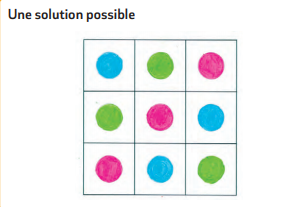 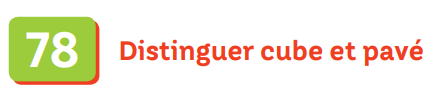 Activité 1 : Rechercher dans la maison (jouet ou objet ) qui sont des cubes et des pavés.Dessiner le contour de chaque face d’un solide choisi. 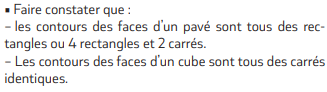 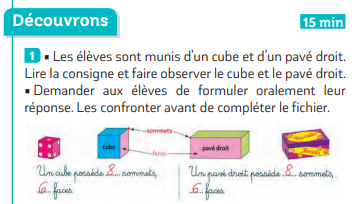 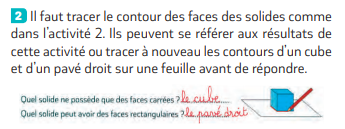 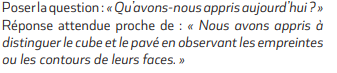 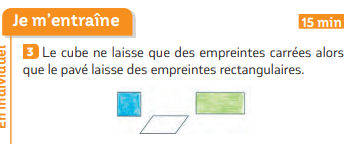 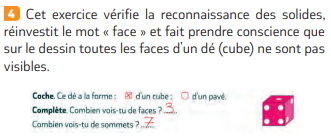 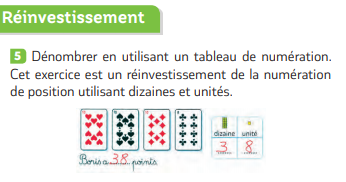 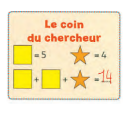 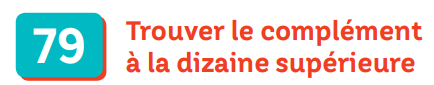 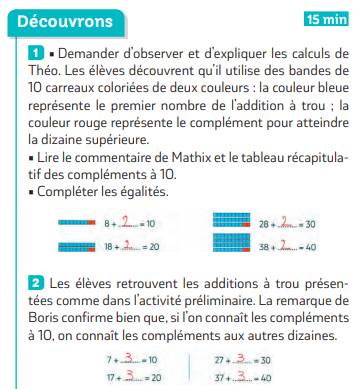 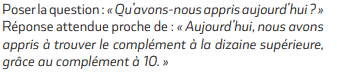 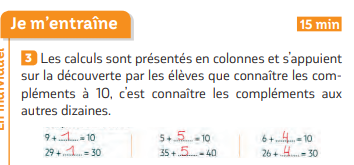 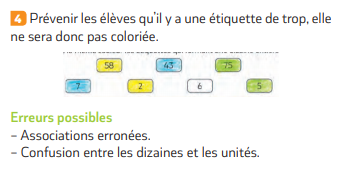 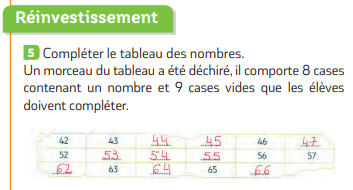 